О публикации извещенияООО «Гарантийный фонд Забайкальского края» объявляет открытый конкурс №7 среди Банков на размещение средств ООО «Гарантийный фонд Забайкальского края» в размере 52 000 000 (пятьдесят два миллиона) руб.00 коп. на вкладах (депозитах) на срок 3 месяца.Конкурсная документация:1. Положение о порядке отбора банков, участвующих в  конкурсе по размещению средств  на вкладах (депозитах);2. Приложение №1 Заявка на участие в  конкурсном отборе банков  по размещению средств  на вкладах (депозитах);3. Приложение №2 Опись документов, направленных на конкурсный отбор  банков, участвующих в  конкурсе по размещению средств  во вкладах (депозитах).Дата начала приема заявлений на участие в конкурсе – 16 мая 2022г. в рабочие дни: понедельник – четверг с 8.45 часов до 18.00 часов, пятница с 8.45 часов до 16.45 часов. Дата окончания приема заявлений – 06 июня 2022г.  до 13.00 местного времени, по адресу: 672000, г. Чита, ул. Бабушкина, 52 пом. 4. Рассмотрение заявок с 14.00 часов 06 июня 2022г.Конкурсная документация размещена на официальном сайте фонда https://мойбизнес75.рф/ в разделе «конкурсы».И.о.  директора                                                                                 Р.А. Шемякин			 						исп. А.В. Алферовавн. 130 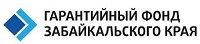 Общество с ограниченной ответственностью «Гарантийный фонд Забайкальcкого края»ул. Бабушкина, 52, пом. 4 г.Чита, 672000тел. 8 (800) 100-10-22 факс. +7 (3022) 35-01-40www.zabbusiness.ru; e-mail: mailbox@zabbusiness.ruОГРН: 1087536008966ИНН/КПП: 7536096145/753601001 _______________ № ______________На № ____________ от ____________               